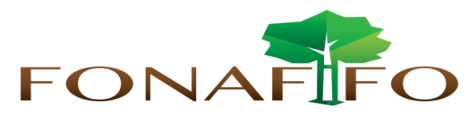 Fondo Nacional de Financiamiento  ForestalJunta DirectivaSesión N°10-2017 a celebrarse el martes 17 de octubre de 2017, hora 09:00 a.m.AGENDALectura y aprobación de la agenda del díaLectura y aprobación Acta N°09-2017Lectura de correspondenciaCorrespondencia enviada:Correo enviado a la Junta Directiva el 18 de setiembre con la presentación del Plan Presupuesto 2018 y el resumen ejecutivo del presupuesto aprobado.Correspondencia recibida:Oficio DM-908-2017 en respuesta al oficio ONF 095-2017 relacionado con inconformidades con el Decreto 40464-MINAE para la operación de la Estrategia REDD+.Ejecución presupuestaria Fonafifo y Fideicomiso 544Estados FinancierosModificación presupuestaria N°3-2017Propuesta ajustes tasas de interés créditos FonafifoInforme Comisión Valoración de Contratos de PSA Criterio de Fonafifo al proyecto: “Ley para la regularización del patrimonio natural y forestal del estado”, expediente N° 20.407.Presentación Avance Estrategia REDD+Puntos variosExpedientes llamados a audienciaConversión áreas no demandadas de reforestación de ciclos cortos a protección de bosque